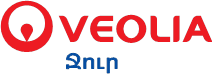 10.000 € for the reconstruction of Notre dame de ParisThe disaster that happened to Notre dame de Paris, of course, shocked the entire Armenian nation including the stuff of Veolia Djur CJCS.It is hard to believe that this monument of world architecture which was the pride and the object of admiration of not only France but also whole Christian world, became a victim of a fire. But it was also joyful for all of us to know that the loss isn’t irrevocable. And we’re sure that talented France will soon raise the cathedral of Goddess giving it a new glory and beauty.Today all kind people are supporting France and wish tolerance to all the French people with hope and belief of a better future.On its side Veolia Djur CJSC decided to allocate 10.000 euro for restoration of the cathedral.Of course the sum is symbolic. It is only destined to emphasize once more our respect towards France, which is always by the side of Armenia, and solidarity of Armenian people with French people, as well as willingness of Veolia Djur CJSC employees to support to this divine work.Armenia – France: always hand in hand.